拟在江西中医药大学2023年度危险废弃物委托校内收运及处置服务采购项目中需要委托转运及待处理危险化学品废物为：实验室废液（年产生量约为40吨）、废试剂空瓶（年产生量约为20吨），服务内容主要包括三方面内容：1、危险废弃物的校内转运（包含湾里、阳明、抚生等各校区）；2、危险废弃物的合规化处置；3、为采购人提供统一的危废包装物。服务要求（一）危险废弃物的校内转运服务要求（1）成交供应商在服务开始前组织开展一次培训会，在采购人指定现场为师生讲解收运相关流程并提供服务方案、注意事项、存储安全等注意事项。（2）采购人各实验室按供应商要求事先打包收集好实验室废物，并分类明确，张贴正规且具有有效信息的危废标签；资产管理处定期对全校危废产生情况进行计划收集，并提前通知供应商做好转移收集服务（可能极度危险成分，如剧毒物质等告知供应商知晓）；采购人将告知转运危险废物（液）的准确起点和最终校内暂存地点（距离约2公里），提供足够的作业空间场所，现场作业时派人员监督协调，待人员服务完毕后，负责后期到处置前的监管工作。（3）相关现场操作人员需由成交供应商进行安全培训后上岗，了解操作规范、熟悉收运流程、耐心细致办理收运业务；成交供应商须提供操作人员的手套、工作衣等所有劳保用品，且对工作人员的安全负全部责任。（4）成交供应商需满足南昌本地长期收运需求；具有小型专业危废运输车辆（长度4.2米以下）和技术人员、装卸人员，按采购人的计划和现场实际情况收取危险废物，提前一天准备好需托运的处置危险废物打包，自行准备搬运、称量设备。应当在采购人区域内文明作业，保证不影响采购人正常教学和实验，并在运输和处置过程中，不产生对环境第二次污染。（5）成交供应商收运车辆以及司机与装卸员工作业时应注意安全，相关人员需由成交供应商进行安全培训后上岗，了解操作规范、熟悉收运流程、耐心细致办理收运业务；成交供应商须提供操作人员的手套、工作衣等所有劳保用品，且对工作人员的安全负全部责任。如托运（含装卸、运输等）整个处置服务过程中发生任何安全事故自行负责，作业完毕后将其作业范围清理干净，并遵守采购人的相关环境以及安全管理规定。（6）实验室废液及废化学试剂校内收运过程中，必须检查危废移交管理人是否粘贴危废标签，确保每一张危废标签信息填写正确完整，危废包装是否完整无泄漏，并登记台账。（标签信息包含类容如下：废物名称、成分、产废单位、地址、联系人及电话等）（7）危险废物的计重由成交供应商用称量工具逐一称重并按采购人要求进行记录，证明危险废物的实际重量（须供应商、危废产生部门、资产管理处三方现场确认）。如产生称重费用由成交供应商支付。（8）安全装车转移至采购人指定危废暂存柜存放，清点每日打包危废种类数量，做好服务记录交由学校相关部门负责人签字确认。（9）成交供应商须具有现场应急处理的能力。（二）危险废弃物的合规化处置服务要求（1）成交供应商应具有运输车辆和装卸人员，按采购人的计划收取危险废物，提前一天准备好需托运的处置危险废物打包，自行准备搬运设备。应当在采购人区域内文明作业，保证不影响采购人正常教学和实验，并在运输和处置过程中，不产生对环境第二次污染。（2）成交供应商收运车辆以及司机与装卸员工作业时应注意安全，如托运（含装卸、运输等）整个处置服务过程中发生任何安全事故自行负责，作业完毕后将其作业范围清理干净，并遵守采购人的相关环境以及安全管理规定。（3）危险废物的计重由成交供应商用称量工具逐一称重；成交供应商必须提供过称收货单及危险废物转移联单的详细资料，证明危险废物的实际重量。如产生称重费用由成交供应商支付。（4）成交供应商须根据采购人要求按需对实验室废液、废试剂空瓶进行处置；在正常情况下，接采购人通知10个工作日内进行处置；重要节假日及国家重大活动前须主动与采购人联系收运相关事宜。成交供应商需提供不明试剂检测化验、分拣、装车、运输、处置等所有与本次处置相关的服务。（三）为学校提供统一危废包装物相关要求     成交供应商需与采购人达成一致协议，按照要求定期将废弃包装物送至采购人指定地点，并配合发放服务。1、盛装化学性废液的容器：半透明方形耐强酸强碱的塑料桶（25L，统一尺寸约为300 mm *260mm*400mm，（±10mm内均可）），预计年度用量为2000个。需满足以下要求：（1）符合《危险货物运输包装通用技术条件》GB12463-2009标准，能承受正常运输条件下的磨损、撞击、温度、静电、光照及老化等作用的影响；凹凸堆码设计，堆码不易倒；双层密封盖且带密封胶圈，密封性好，倒置不漏；满足环保要求。（要求提供第三方检测机构出具的检测报告）。（2）需统一在3/4处印制最大容量标示线，具体样式由采购人提供。2、塑料编织袋符合《危险货物运输包装通用技术条件》GB12463-2009标准，容量要求至少可装60个500ML空试剂瓶，预计年度用量2000个，防撒漏型袋应用纸或塑料播磨黏在袋的内表面。3、统一危废标签粘度高的统一危废标签4000张，样式由采购人提供(20CM*20cm)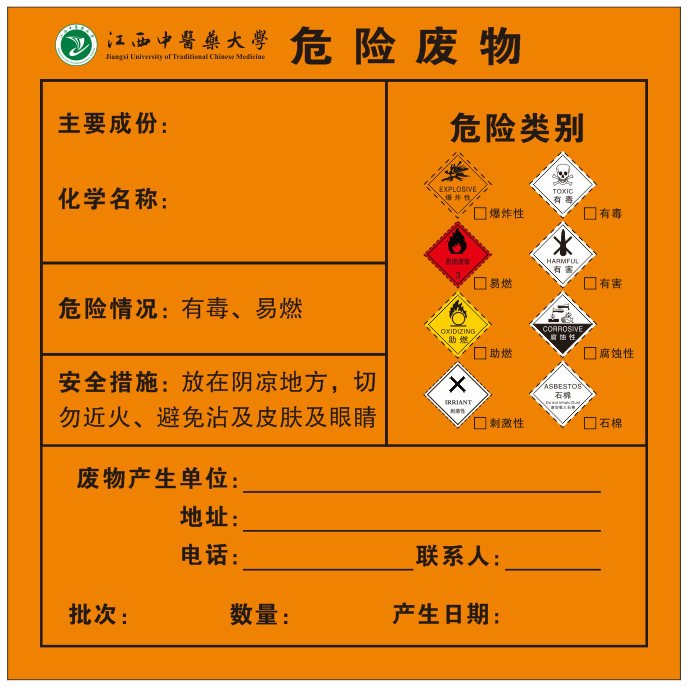 